STATEMENT OF GROSS INCOME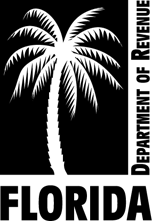 Section 196.101(4)(c), Florida Statutes	Date      	Applicants for the Exemption for Totally and Permanently Disabled Persons, Section 196.101, F.S., must complete, sign, and attach this statement to the exemption application, Form DR-501.Gross Income: Include the incomes of all persons above. Attach last year's Federal Income Tax Returns and Wage and Income Statements (W-2) for all persons above.I certify this Statement of Gross Income is true and correct to the best of my knowledge. State of Florida 	Signature, applicantCounty of      	This instrument was sworn to and subscribed before me this date,       	, by	Date     	  who is personally known to me or who has produced     	 as identification.	Type of ID	Notary public, signature and sealAdd pages, if needed.Applicant name  Address of homesteadParcel IDAddress of homesteadName of all other persons living at the homesteadName of all other persons living at the homesteadName of all other persons living at the homesteadName of all other persons living at the homestead1.       1.       5.       5.       2.       2.       6.       6.       3.       3.       7.       7.       4.       4.       8.       8.       HOUSEHOLD GROSS INCOME FOR THE YEAR 20  HOUSEHOLD GROSS INCOME FOR THE YEAR 20  HOUSEHOLD GROSS INCOME FOR THE YEAR 20  HOUSEHOLD GROSS INCOME FOR THE YEAR 20  Earned income Social security benefitsIncome from investments Veterans Administration benefitsGains from disposition of appreciated property Income from retirement plans Gains from disposition of appreciated property PensionsInterest TrustsRents EstatesRoyalties InheritancesDividends Direct and indirect giftsAnnuities Other, specify:TOTAL GROSS INCOME   TOTAL GROSS INCOME   TOTAL GROSS INCOME   